План – конспект открытого занятия по обучению грамоте, проведенного учителем – логопедом Михалевой Л. К в подготовительной логопедической группе МБДОУ д/с № 108 г. ИркутскаТема: «Дифференциация звуков Ч – Ть»Цель: уточнение и закрепление знаний детей об изученных звуках и буквах. Задачи:Коррекционно-образовательные: уточнить и закрепить навыки четкого произношения звуков Ч и Ть; - учить детей сравнивать звуки по акустическим и артикуляционным признакам
- учить детей дифференцировать звуки Ч – Ть в слогах, словах и предложениях;- упражнять в чтении слогов, слов;Коррекционно-развивающие: - развивать фонематический слух; память, внимание.  - выполнять упражнения направленные на предупреждение дисграфии.Коррекционно - воспитательные: воспитание организованности; совершенствование коммуникативной функции речи; воспитание интереса к чтению.Предварительная работа:Работа по теме «Звук и буква Ч».Звуко-слоговой анализ слов.Оборудование: картинки гномиков, набор игрушек для дидактической игры «Магазин» (тигр, телефон, кровать, утёнок, ботинки, черепаха, чебурашка, чайник, часы, ёлочка, кузнечик, бочка); разрезная азбука, слоги для игры «Сломанные слова», печатный материал для индивидуальной работы, карандаши,  зеркала, магнитофон, аудиокассета.Ход занятия.Организационный момент.Ребята, у нас сегодня на занятии гости. Давайте улыбнемся им и поприветствуем, ведь мы всегда рады гостям.Послушайте историю про Лесовичка. Жил – был Лесовичок. Добрый он был, со всеми зверюшками дружил. Во всем им помогал. У кого лапка застрянет – вытащит. У кого детёныш потеряется – найдет. Всё умел! Вот только выходить из леса отказывался. Но знал Лесовичок, что кроме его леса есть еще много интересного на свете. У него были два близких друга – гномики, его помощники во всем. Звали их Чик и Тик. И вот поручил Лесовичок им сходить и посмотреть, что вокруг интересного, и рассказать потом ему, а .лесовичок всем зверям поведает. И вот они у нас в гостях. Познакомьтесь, ребята, это Чик, а это Тик. (Логопед вывешивает на доску портреты гномов). Объявление темы занятия.Ребята, скажите, с каких звуков начинаются имена наших друзей - гномов? (Чик – звук Ч, Тик – звук Ть).        - Сегодня мы будем учиться различать звуки Ч – Ть. Уточнение артикуляции звуков и их характеристика.- Возьмите зеркала, произнесите звук Ч. - Чья это песенка? Ч-ч-ч-ч
Правильно, песенка кузнечика.
Понаблюдайте за своими губами, язычком, зубками. Обратите внимание на то, как выходит воздух. Правильно, прерывисто, значит звук Ч какой? (Согласный).Проверим, проснулся ли голосок, заработало ли горлышко? Нет, все тихо, глухо, значит звук глухой, нужно колокольчик выключить. Мы с вами знаем секрет, о том, что звук Ч всегда мягкий, у него нет большого братца, он один и всегда произносится мягко. - Расскажите все про характер звука Ч (согласный, глухой, всегда мягкий). - Произнесите звук ТЬ. Он какой? Правильно, согласный, глухой, мягкий.
- Чья это песенка? Ть-ть-ть
Правильно, песенка часиков.Характеристика звука Ть (согласный, глухой, парный).- Что общего у этих звуков? (согласные, глухие)- Какие различия вы заметили при произнесении этих звуков? Когда мы произносим звук Ч, где язычок, что делают губы, а зубы? (язык за верхними зубами, губы «трубочкой», зубы сомкнуты)Когда произносим звук ТЬ, где язык, что делают губы и зубы
(язык за нижними зубами, губы улыбаются, зубы сомкнуты)Уважаемые гномики, теперь вы знаете, с помощью чего образуются звуки ваших имён Ч и ТьИзучение нового материала Игра «Поймай звук»Послушайте звуки. Если услышите Ч, поднимите руку. Если слышите звук ТЬ, хлопните в ладоши.
а) изолированные звуки: ть, ть, ч,ть,ч,ч,ть,ч,ть,ть,ч.
б) в слогах: ча, тя ,чи ,ти, тё, чё, чу, тю, те,че.
В словах: котята, зайчик, утёнок, зонтик, луч, плечи, паутина, трубач, пять, бычок.Закрепление темы.Ну вот наши друзья Чик и Тик теперь знают все о своих звуках и хотят с вами поиграть в игру.а) Игра «Разговор гномиков»б) Игра «Магазин игрушек»Чик и Тик научились петь песенки со своими звуками. Но они никогда не видели предметов, в названиях которых живут эти звуки. Давайте пригласим гномов в «Магазин игрушек». Как вы думаете, что продают в магазине игрушек?- Сейчас мы будем покупать игрушки. Игрушки со звуком Ч – Чику, со звуком Ть – Тиму.(«Покупая», дети ясно и чётко произносят название, определяют какой звук слышится в слове, и кому её отнесут).Физкультминутка(Расслабляющие упражнения под музыку)- Как вы знаете, Чик и Тим живут в лесу, у них много друзей – зверей. Они по ним очень соскучились. Давайте изобразим лесных жителей, чтобы Тику и Чику поднять настроение. Чик и Тик приглашают вас отдохнуть вот на этой лесной полянке (дети имитируют движения животных под музыку). Здесь неуклюжий медвежонок, смешные колючие ежата, рыжая лисичка, шустрая белочка, робкий зайчишка – трусишка, серый, храбрый волчонок. От танцев на полянке стал светло, весело. Звери кружились в танце довольные и счастливые.Дидактическая игра «Измени слово».Мяч – мять          честно – тесно    вечер – ветер     ткач – ткать     печь – петь          печка - ПетькаИгра «Сломанные слова» (составление слов из слогов)Ребята, посмотрите на доску, пока мы с вами были на полянке, на доске слова тоже плясали и перепутались, давайте вместе их вылечим, составим слоги правильно. Какие же получатся слова? Обратите внимание на подсказку – каждое слово имеет свой цвет. (туча, черепаха, качели, тесто, летчик)Звуко-буквенный анализ слов Чик и Тим. -Какую букву надо писать, если слышится звук Ч? Звук ТЬ?
Выкладывание слов из букв разрезной азбуки.Закрепление графического образа букв Ч и Т. (индивидуальная работа) Игра «Искалочка» (но картинке дети отыскивают образ букв). - В этом домике живет Чик, постарайтесь найти все буквы Ч, какие бы образы они не приняли. - А Тик живёт на другой стороне полянки. Был между двумя берегами мостик из букв Т. А сами буквы из брёвнышек. Только собрался Тик в гости к Чику, как подул сильный ветер и обрушил брёвнышки. Почините мостик!  Допишите все буквы т (карандаши)- Молодцы мост у всех получился, и гномики Чик и Тик снова вместе отправятся к Лесовичку, и поделятся с ним своими знаниями о звуках Ч и Ть.Итог занятия. – какие звуки мы сегодня различали?- наше занятие подошло к концу. Чик и Тик спешат к себе в лес. Информационные ресурсы:Перова О. «Обучение грамоте». – М.:  РОСМЭН, 2008.Соболева О., Агафонов В. «Новый букварь для дошкольников и первоклассников» -  М.: Дрофа - Плюс, 2007.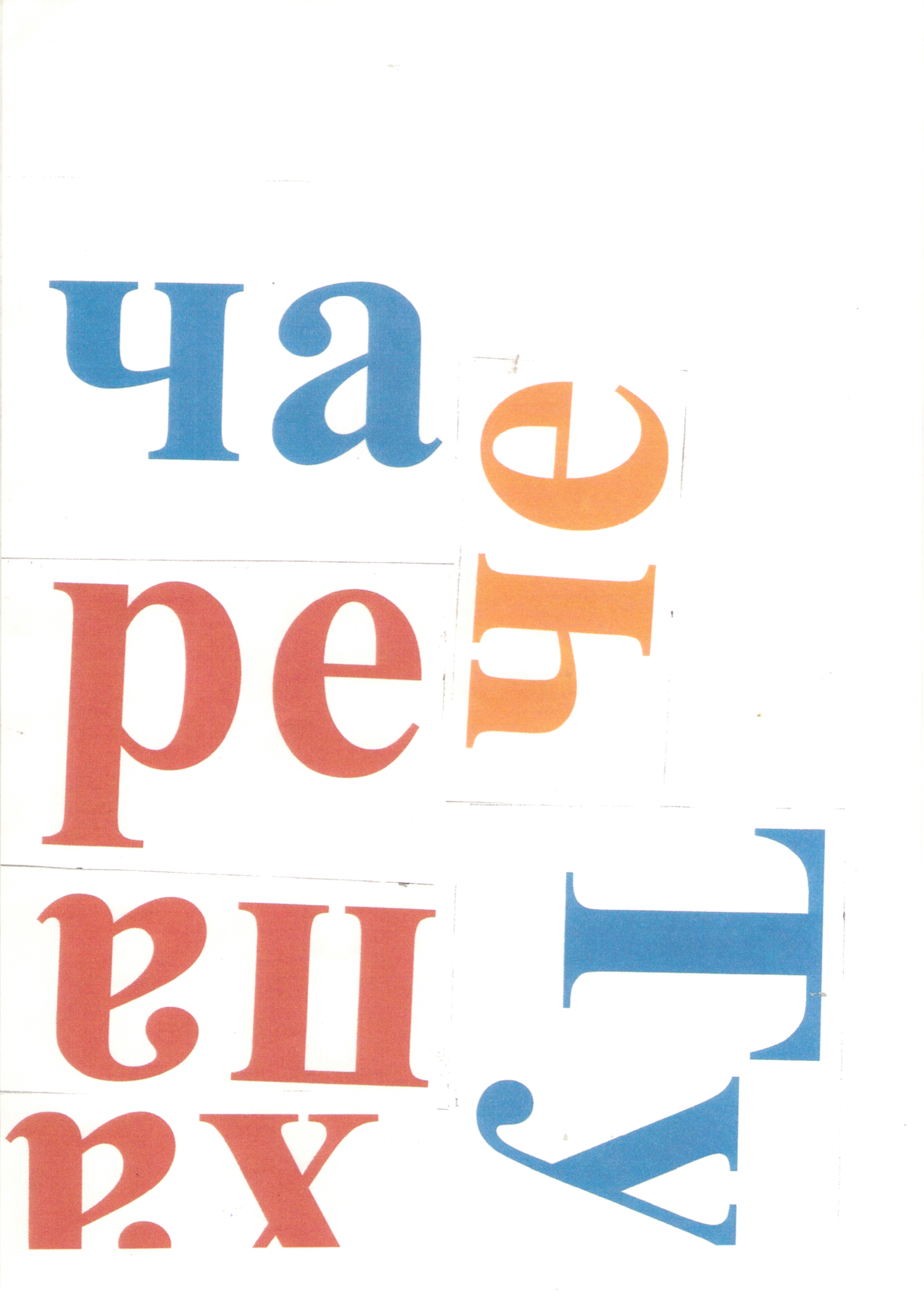 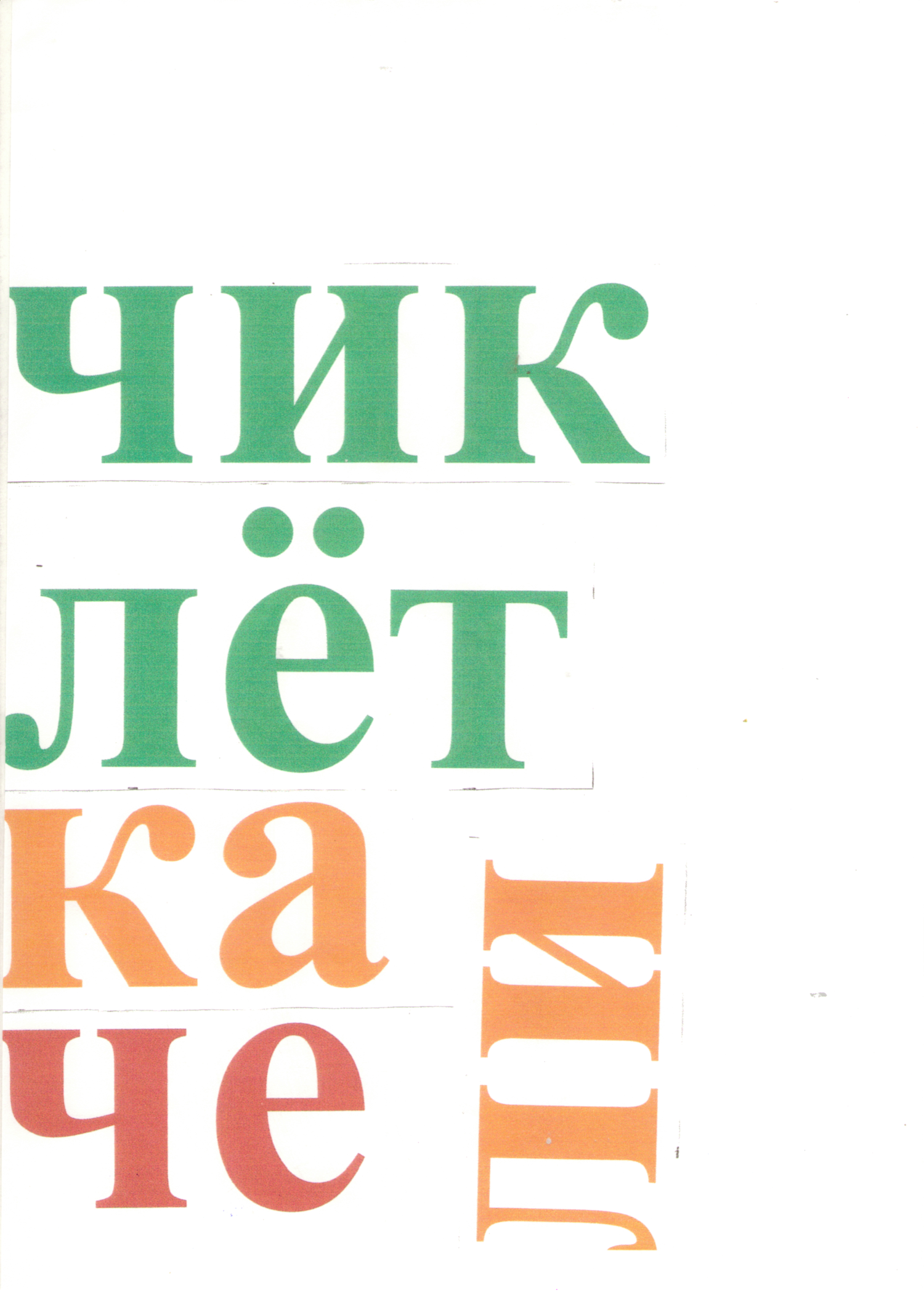 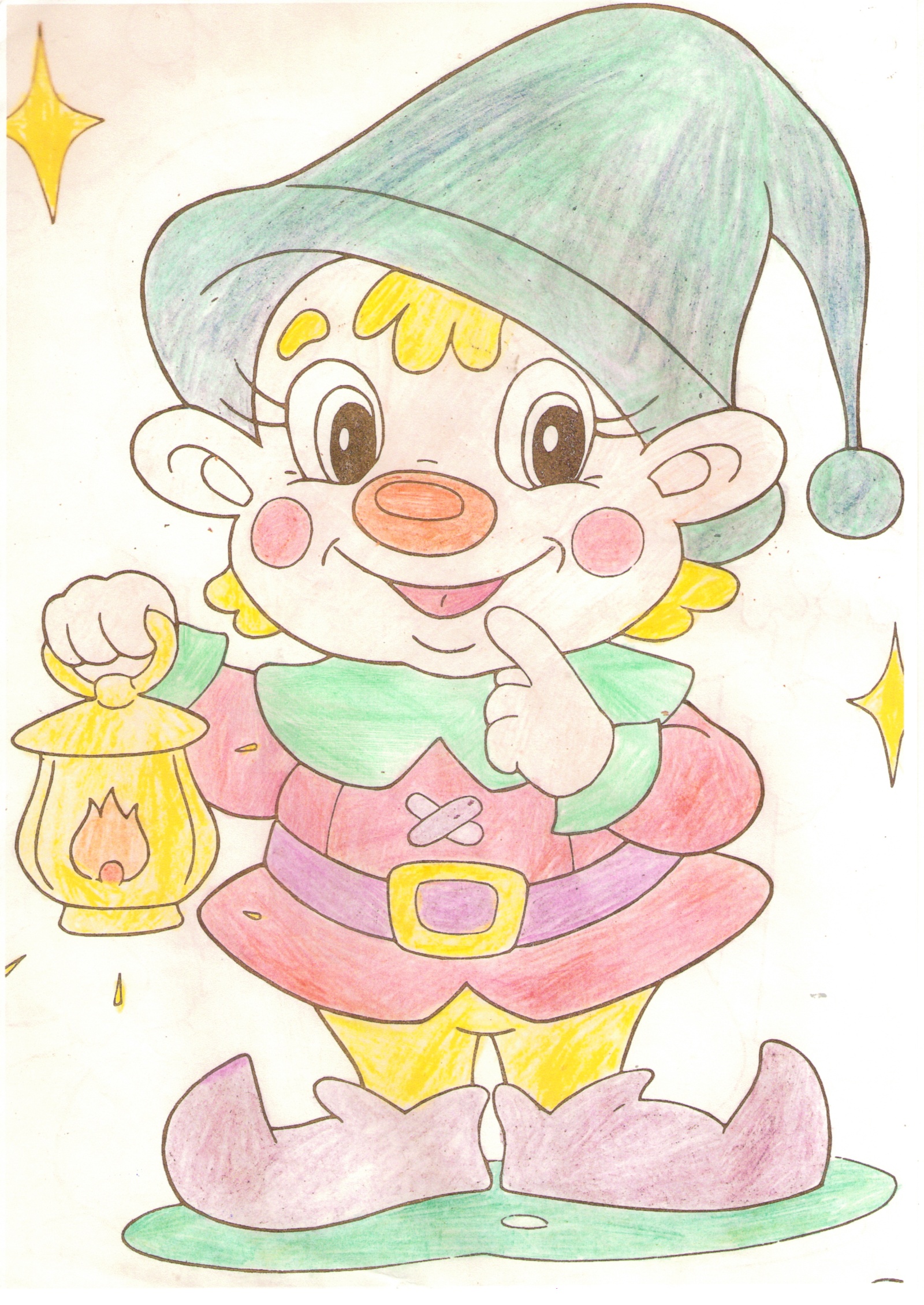 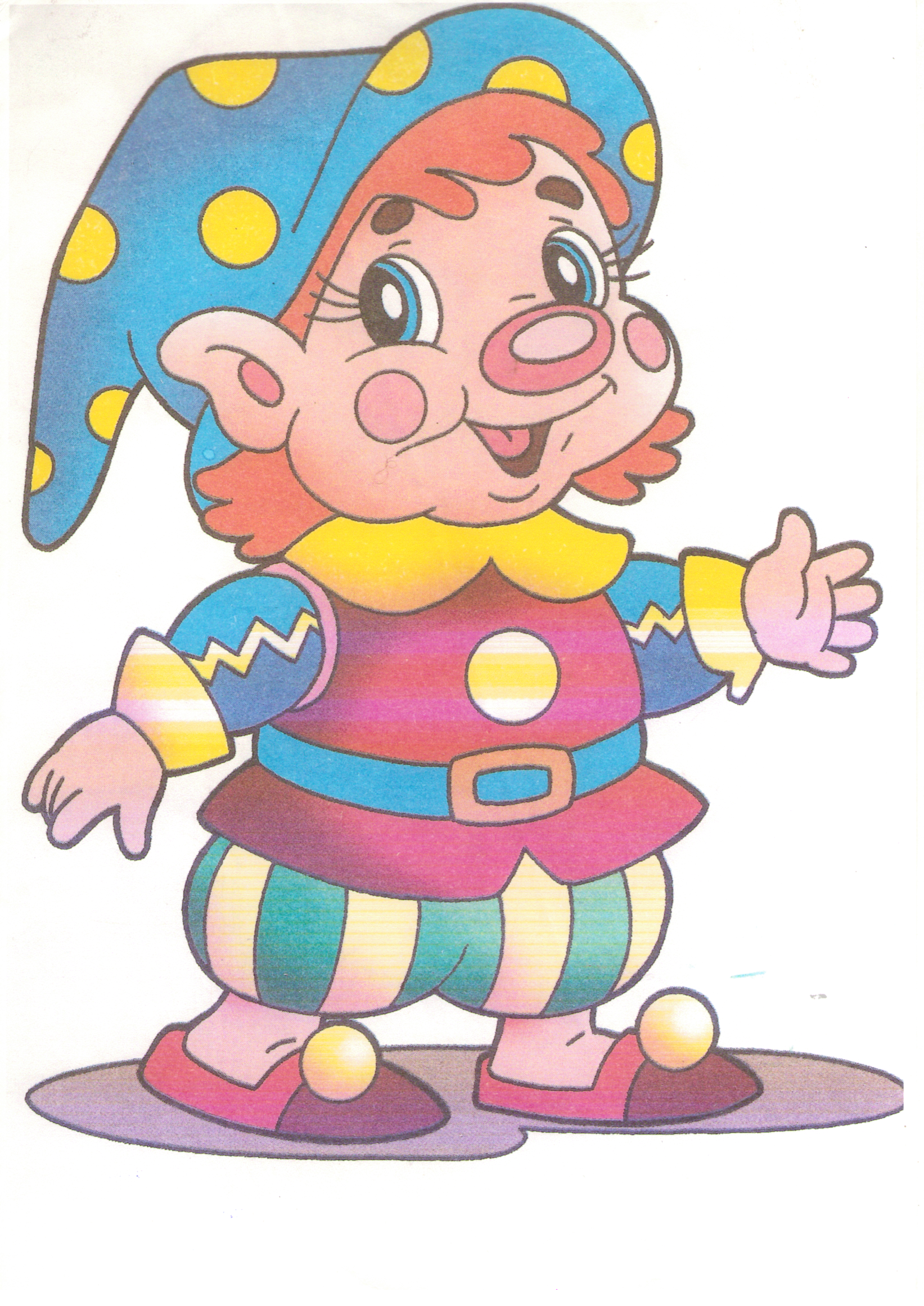 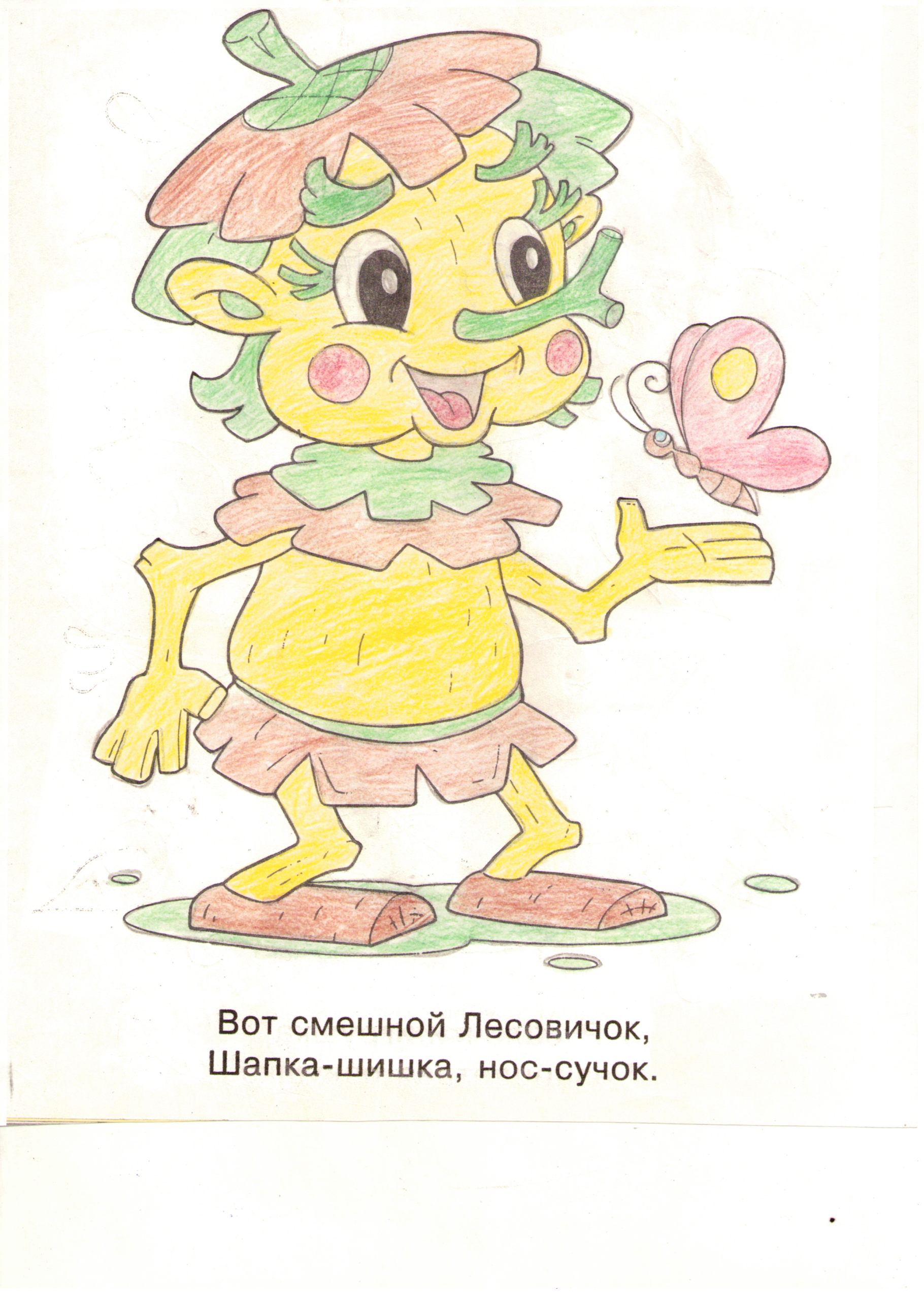 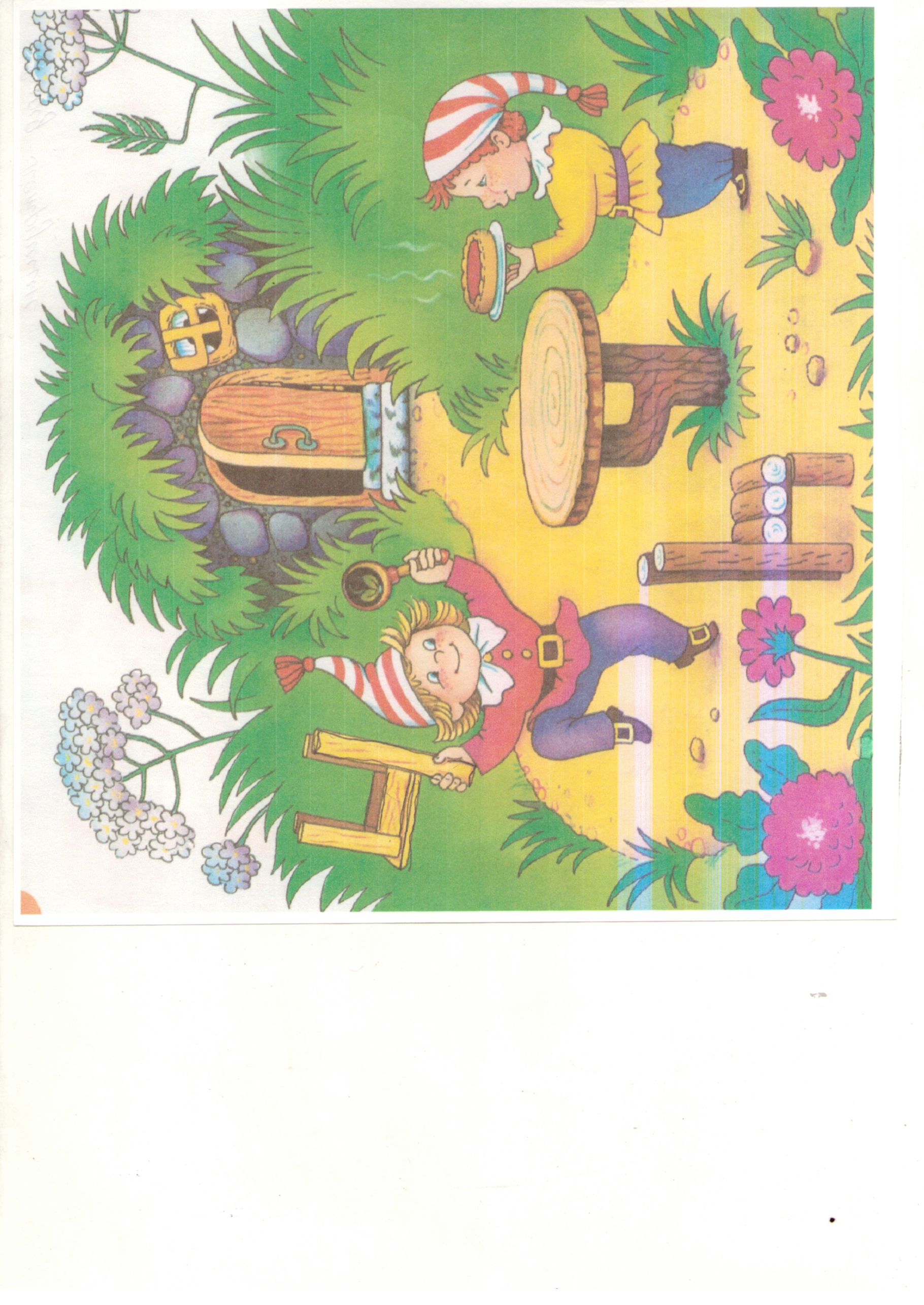 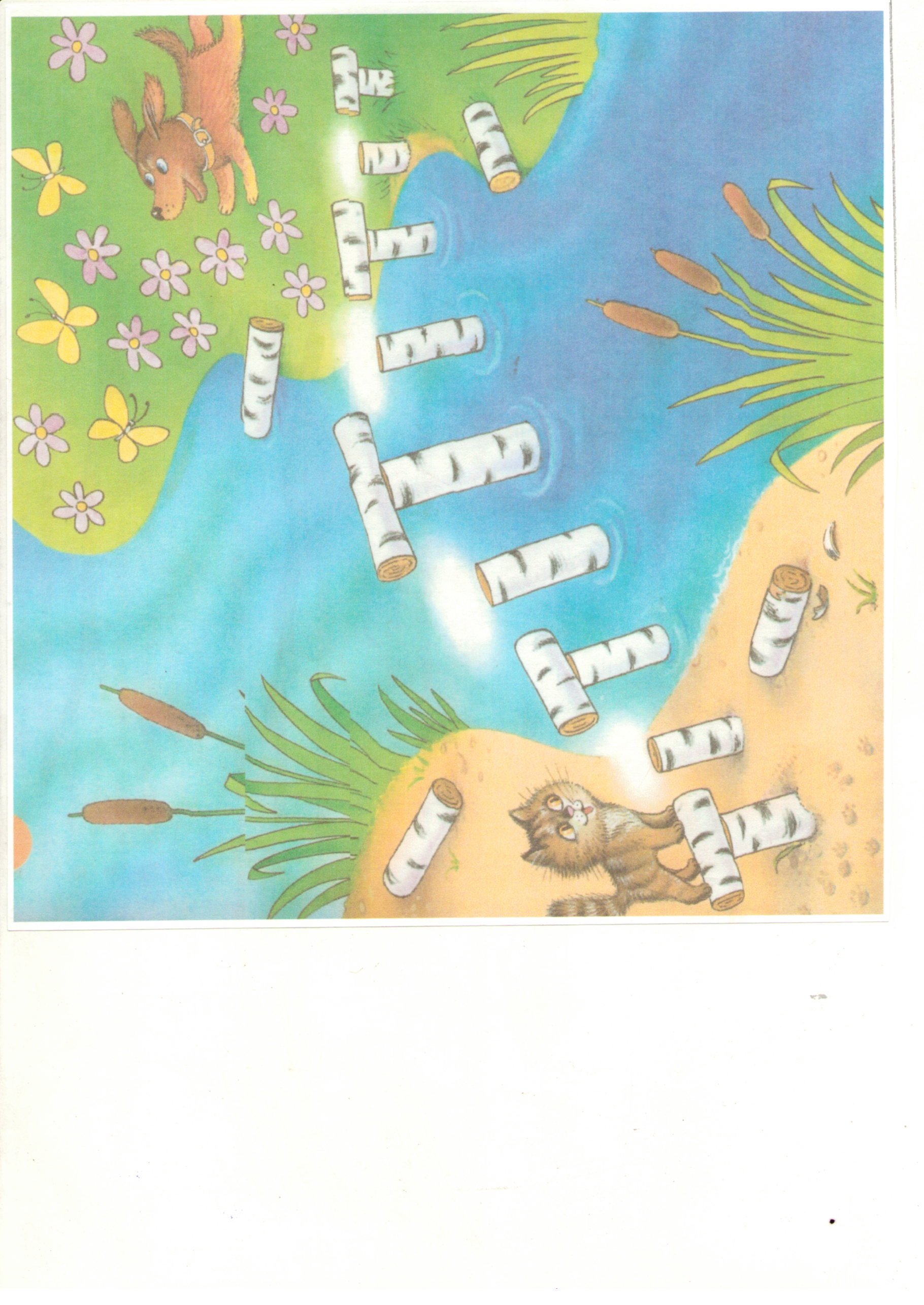 Та- ча         Тчо – тоАть - ач         То – чо         Чу – ту          Оть - очЧа – та Ту – чуУть - уч